KOblenzer Modelling Trail (KOMT) – Denkmal „Wider das Vergessen“ 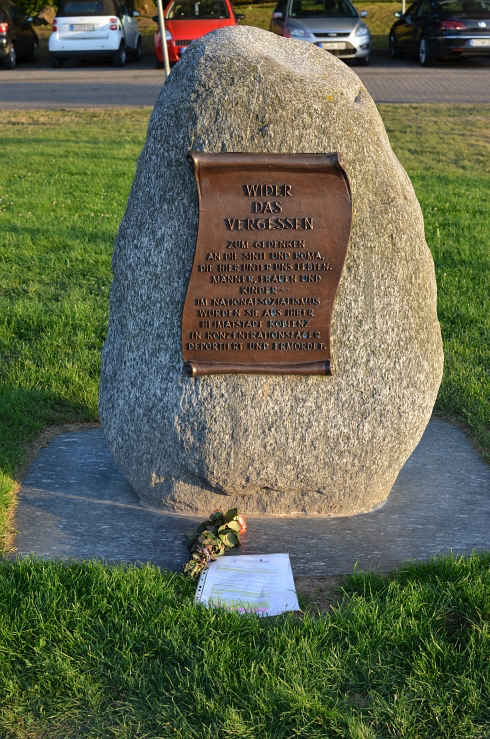 Name:      Vorname:      Schule:      Klasse:      Wie viele Gummibärchen passen in das Denkmal „Wider das Vergessen“?Wie viele Gummibärchen passen in das Denkmal „Wider das Vergessen“?Lösung:Rechnung Begründung/StrategieRechnung Begründung/Strategie